Publicado en Madrid el 24/08/2017 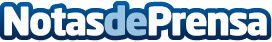 Ser solidario, también en veranoEspaña es solidaria. Según un informe de la Plataforma del Voluntariado de España, el 38,1% de los ciudadanos mayores de 14 años colabora con una ONGDatos de contacto:Misiones SalesianasNota de prensa publicada en: https://www.notasdeprensa.es/ser-solidario-tambien-en-verano_1 Categorias: Nacional Sociedad Solidaridad y cooperación http://www.notasdeprensa.es